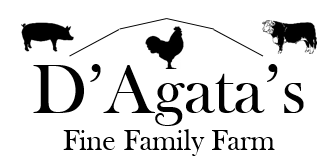 Pork:Loin Roast: $5.67/lbBone-in Pork Chops: $5.50/lbBoneless Pork Chops: $5.67/lbPork Tenderloin: $9.50/lbBacon: $8.90/lbSausage: $5.00/lb	Hot Italian	Sweet Italian	Maple	BreakfastBratwurst: $5.50/lbBeef:Top Round Steak: $7.50/lbTop Round Roast: $7.00/lbStew Meat: $6.00/lbHamburger: $5.50/lbHamburger w/ bacon: $6.50/lb Chicken:Whole Roasting Chicken: $3.20/lb